				Allegato 1SELEZIONE INTERNI PONDomanda di partecipazione alla selezione per l’incarico relativo all’AVVISO INTERNO DI SELEZIONE DEGLI ESPERTI: PROGETTISTA e COLLAUDATOREper l’attuazione del piano presentato all’interno del Progetto PON 10.8.6A-FESRPON-EM-2020-32 “PC per continuare ad imparare” - CUP H32G20001260007Al Dirigente ScolasticoI.C. AlbineaVisto l’Avviso del Dirigente Scolastico prot. n. ____ del ___________Il/La sottoscritto/a ______________________________________________________, nato/aa ____________________________________________ (____) il ______________________CF ____________________________ residente a ___________________________________(____) cap. _____________  in via _______________________________________________tel ___________________________ e-mail ________________________________________in servizio presso questo istituto nella sede di _______________________________________in qualità di __________________________________	a  □ T.I.  □ T.D. CHIEDEdi essere ammesso a partecipare alla procedura di selezione per l’affidamento di incarico interno in qualità di 	ESPERTO PROGETTISTAESPERTO COLLAUDATORE Le attività di progettista e collaudatore sono tra loro incompatibili: restano ferme le incompatibilità previste dalla normativa vigente.per l’attuazione del piano presentato all’interno del Progetto PON 10.8.6A-FESRPON-EM-2020-32 “PC per continuare ad imparare”A tal fine il/la sottoscritto/a dichiara:di essere cittadino/a italiano/a o di uno degli stati Membri dell’UE;di godere dei diritti politici;di non aver riportato condanne penali; di non avere procedimenti penali pendenti a proprio carico o di non averne conoscenza (con particolare riferimento agli articoli riguardanti reati verso i minori);di non essere stato interdetto dai pubblici uffici;di essere in regola con le vaccinazioni obbligatorie ai sensi e per gli effetti del decreto-legge 7 giugno 2017, n. 73,di essere in possesso dei requisiti indicati nell’Avviso di selezione per lo svolgimento dell’incarico richiesto;di essere disponibile per l’intera durata del Progetto, secondo il calendario predisposto dal Dirigente Scolastico.Il/La sottoscritto/a, inoltre, autorizza il Dirigente Scolastico o suo delegato al trattamento dei dati personali, ai sensi della L. 196/2003 e.ss.mm.ii..Si allegano alla presente domanda:curriculum vitae in formato europeo e in forma priva di dati sensibili;allegato 2 (scheda di valutazione) debitamente compilato;copia del documento personale d’identità.Ai sensi degli artt. 46 e 47 del DPR n. 445/2000, consapevole che le dichiarazioni mendaci sono punite secondo il codice penale e le leggi vigenti in materia, secondo le disposizioni richiamate all’art. 76 del citato DPR, il/la sottoscritto/a dichiara che quanto sopra riportato corrisponde a verità.Luogo e data								Firma	_____________________________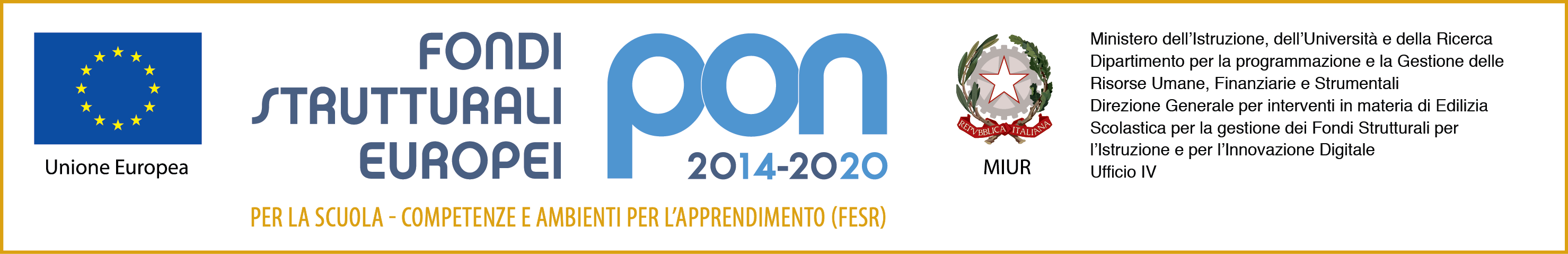 